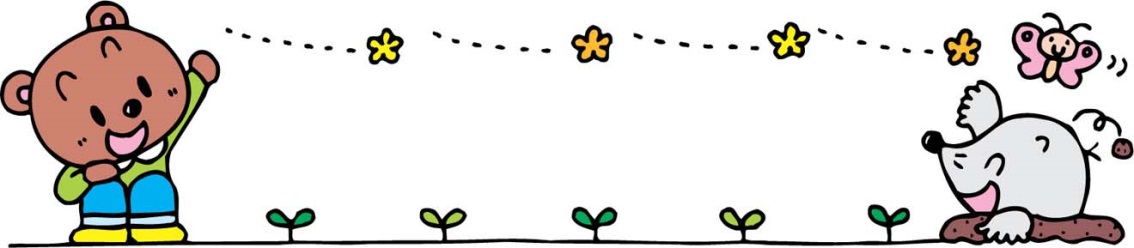 　新年度を迎えました。こども教育福祉学科では、授業の一環で1年生、2年生が子育てひろばを実施しております。お時間のある方は是非あそびに来てくださいね！！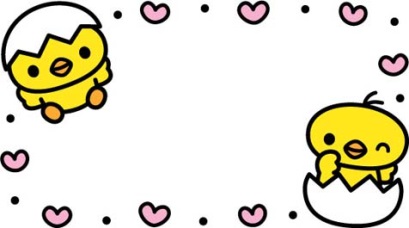 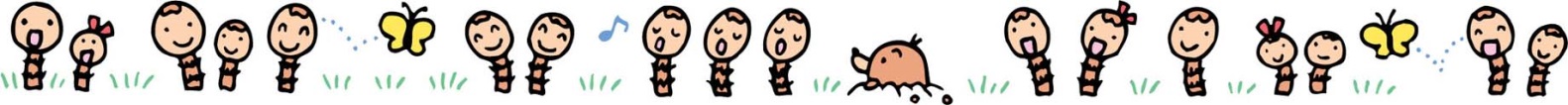 　参加を希望される方は、同封の用紙にてFAXまたはメールにて下記までご連絡をお願いいたします。また、欠席などの連絡、疑問や質問なども以下にお願いいたします。